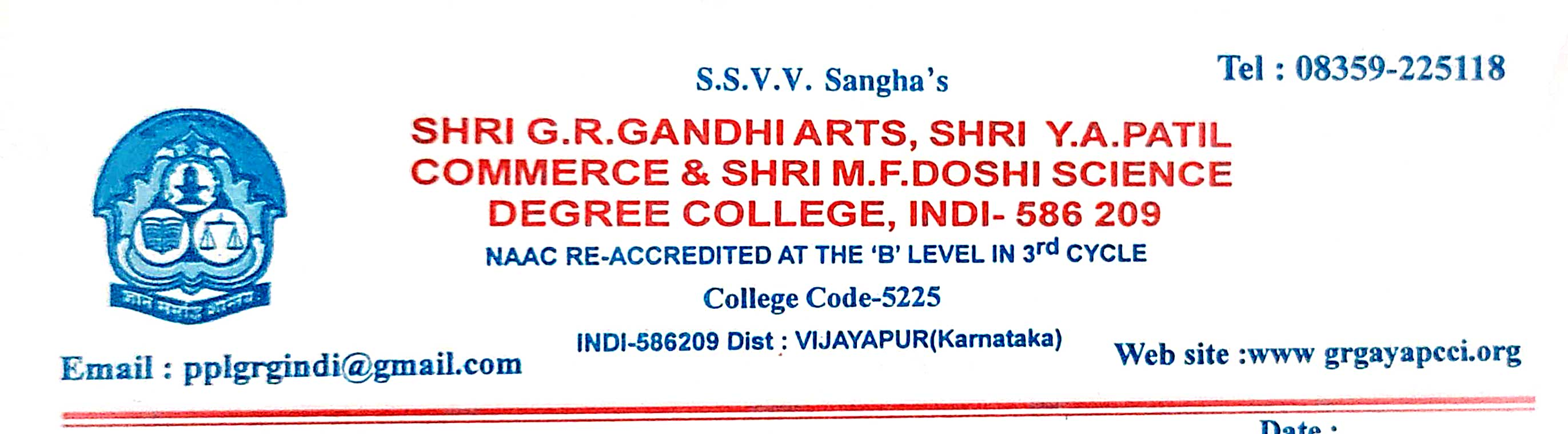 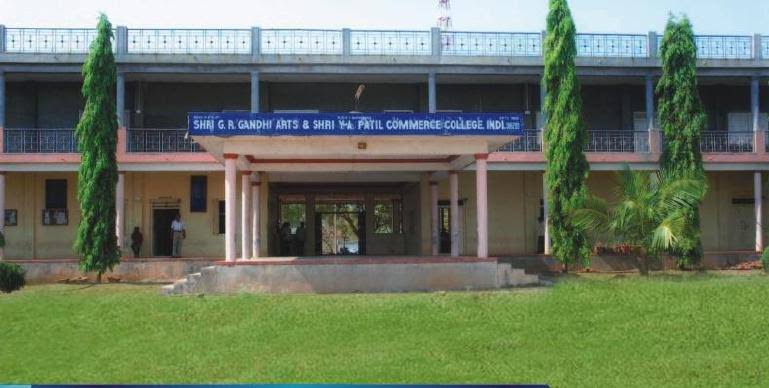 CRITERION VII - INSTITUTIONAL VALUES AND BEST PRACTICES 7.1 - Institutional Values and Social Responsibilities 7.1.1 - Measures initiated by the Institution for the promotion of gender equity during the year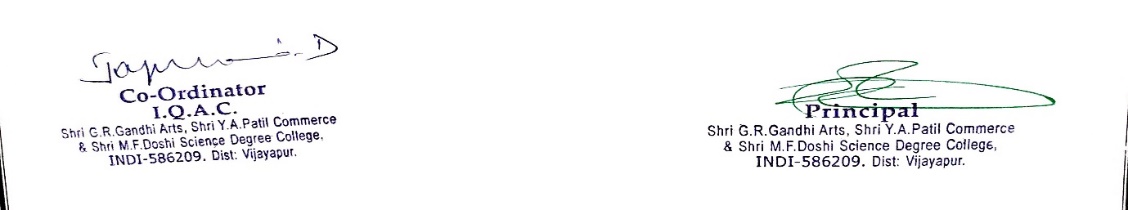 ANNUAL GENDER EQUITY SENSITISATION ACTION PLAN  2021-22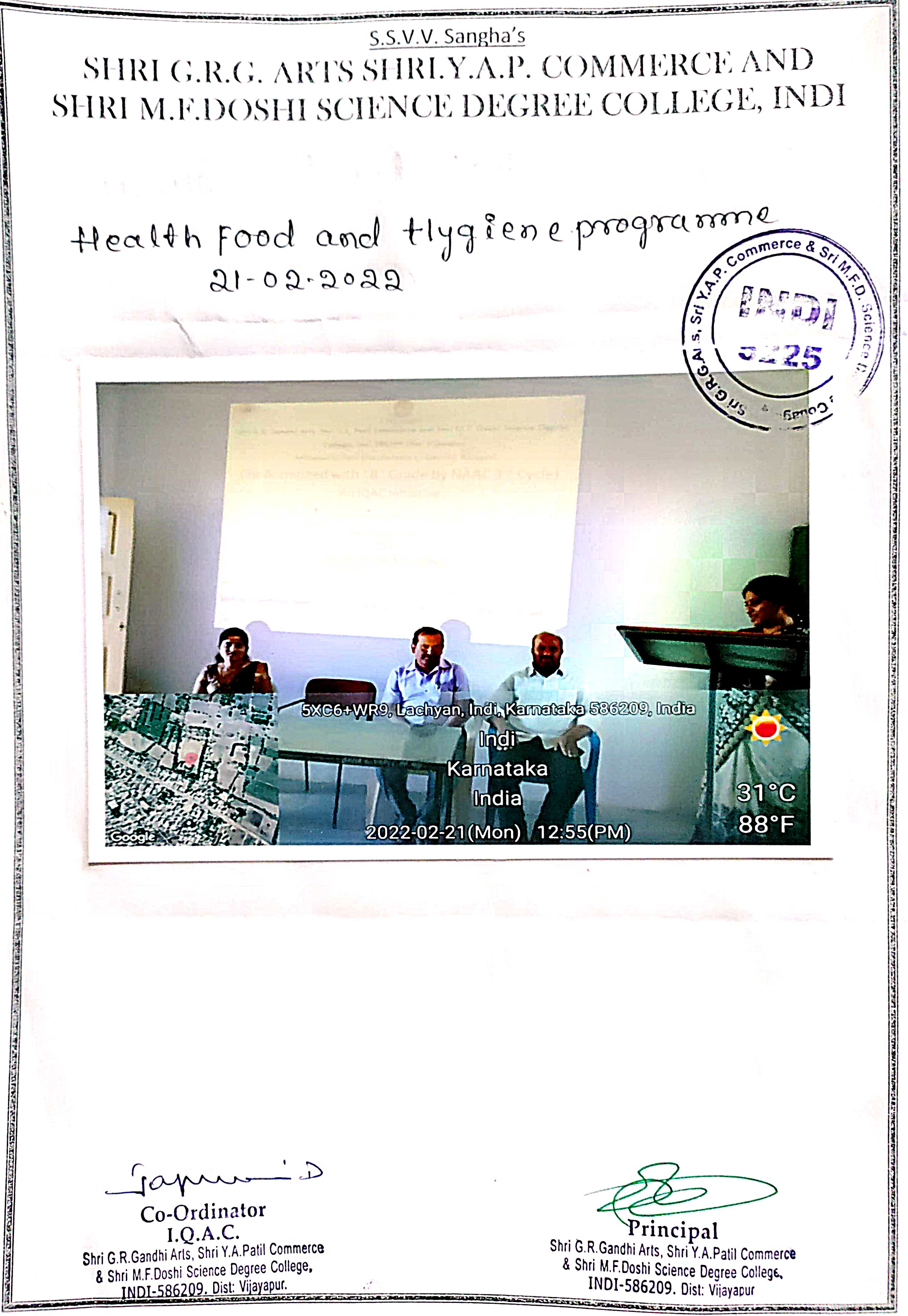 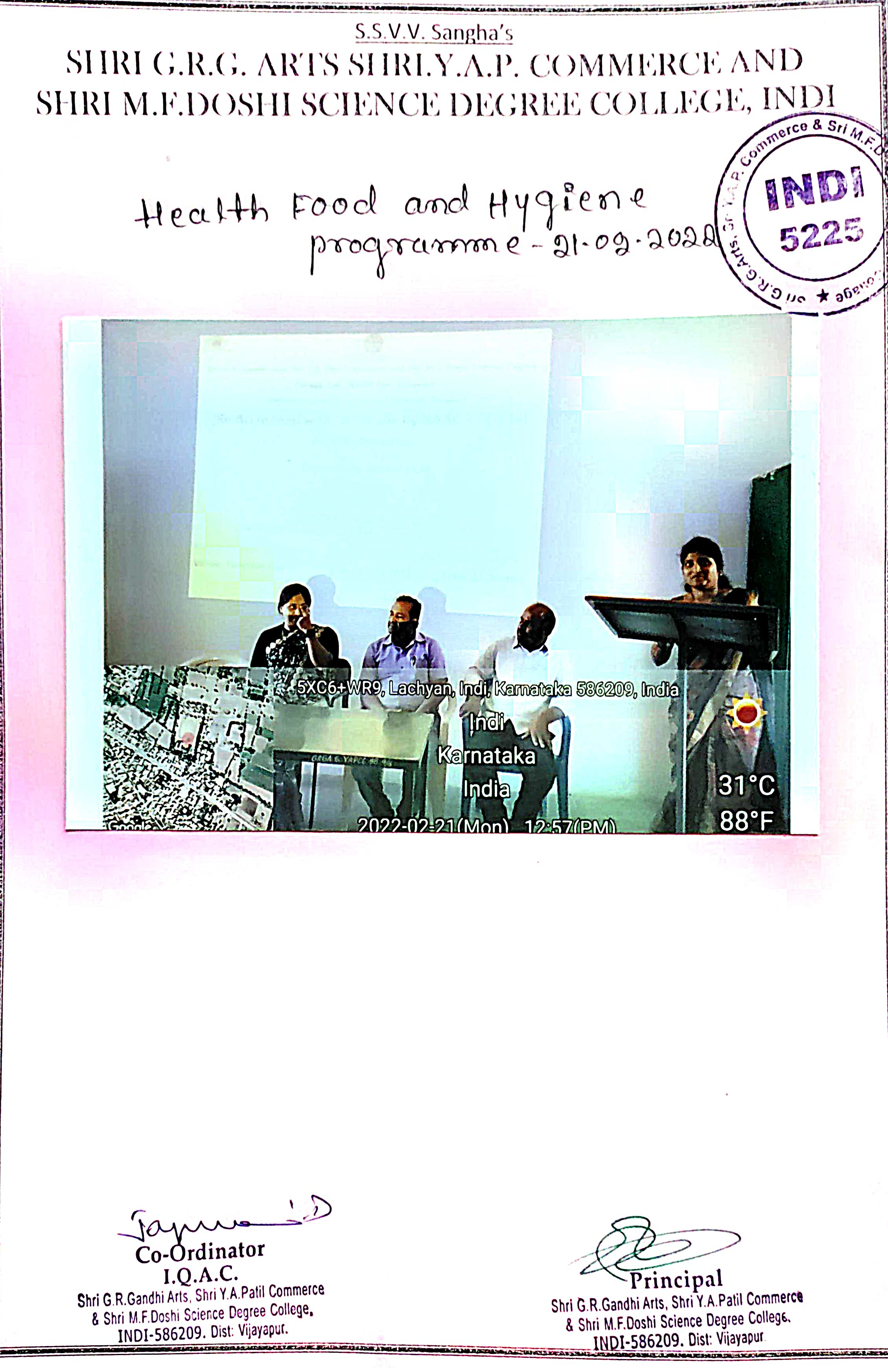 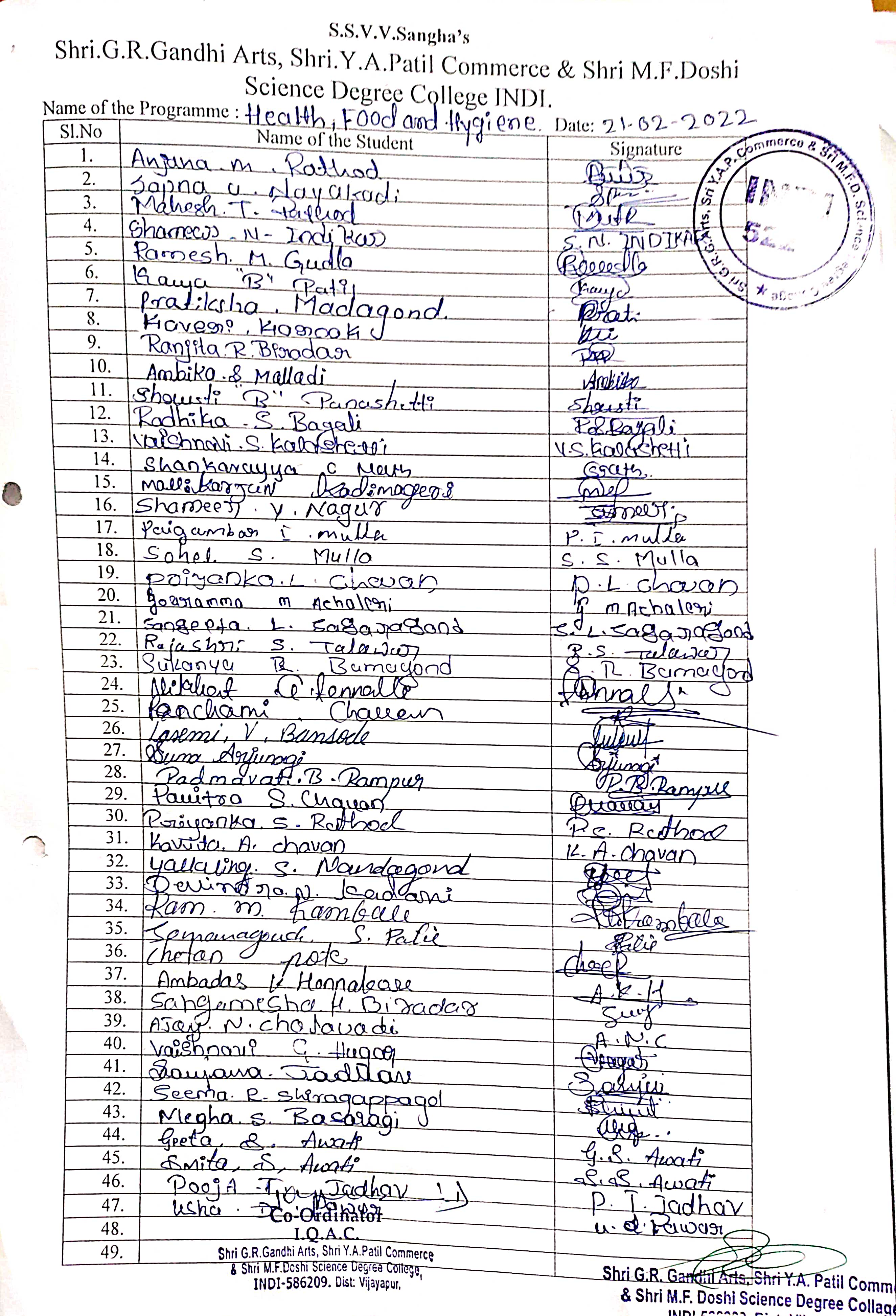 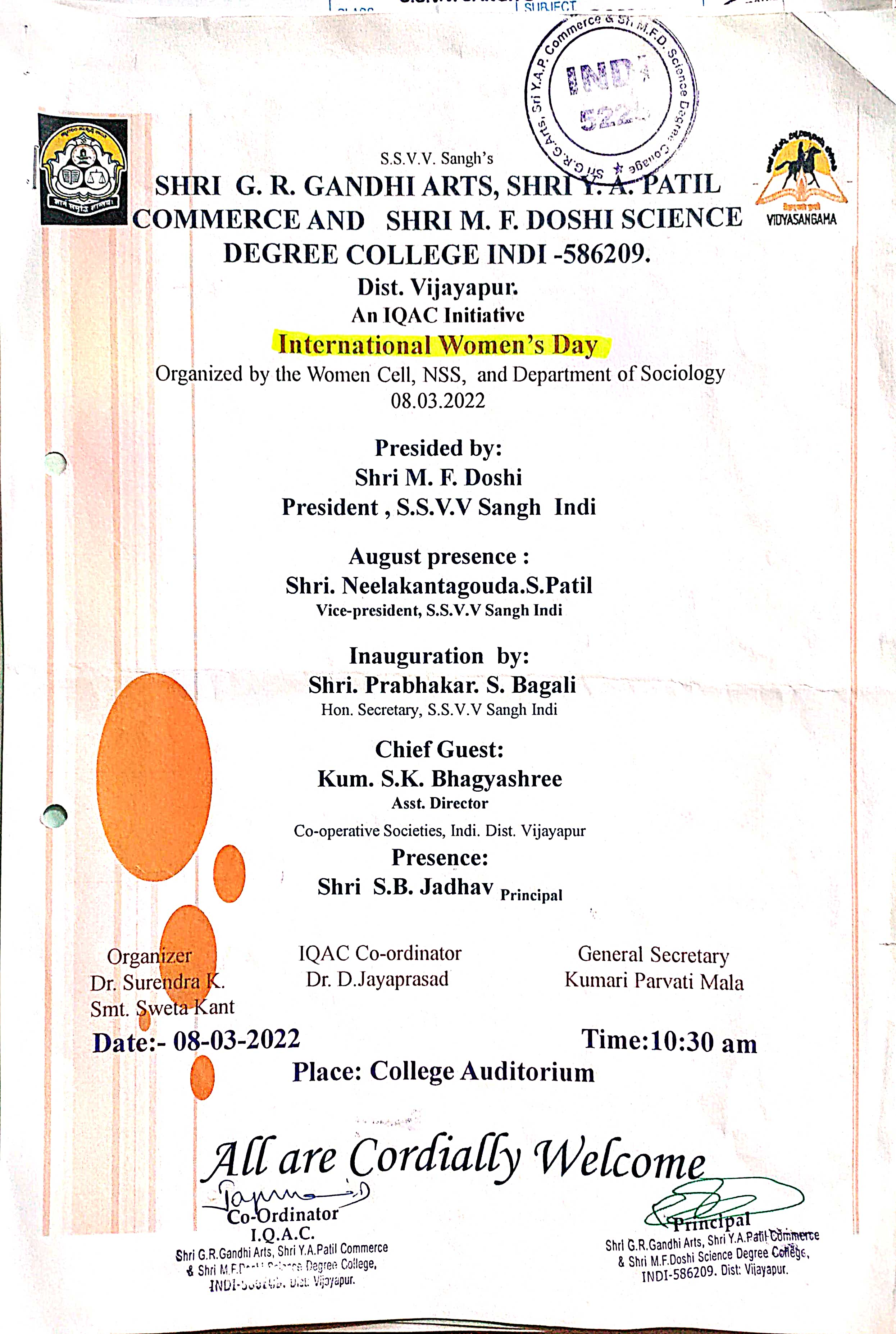 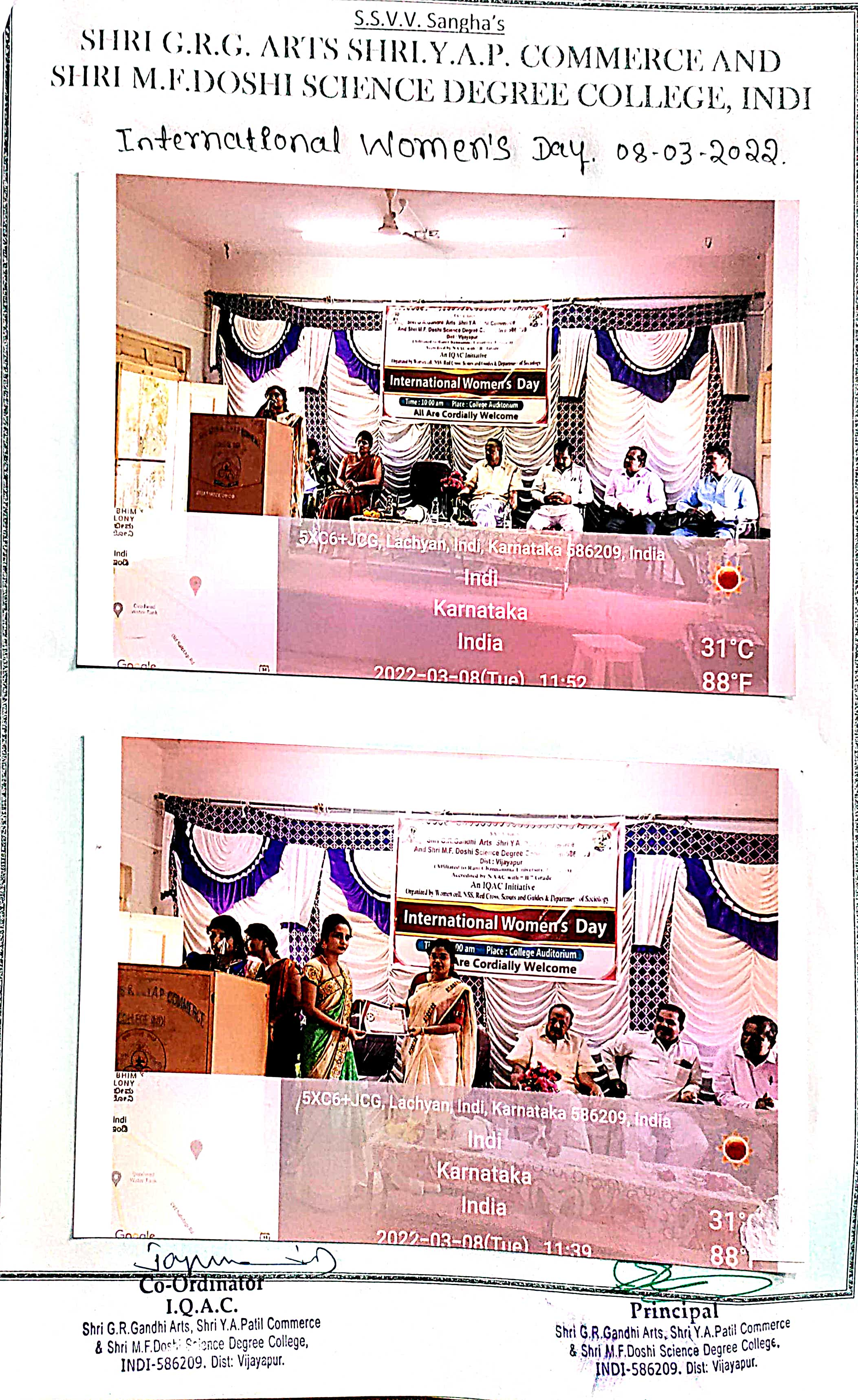 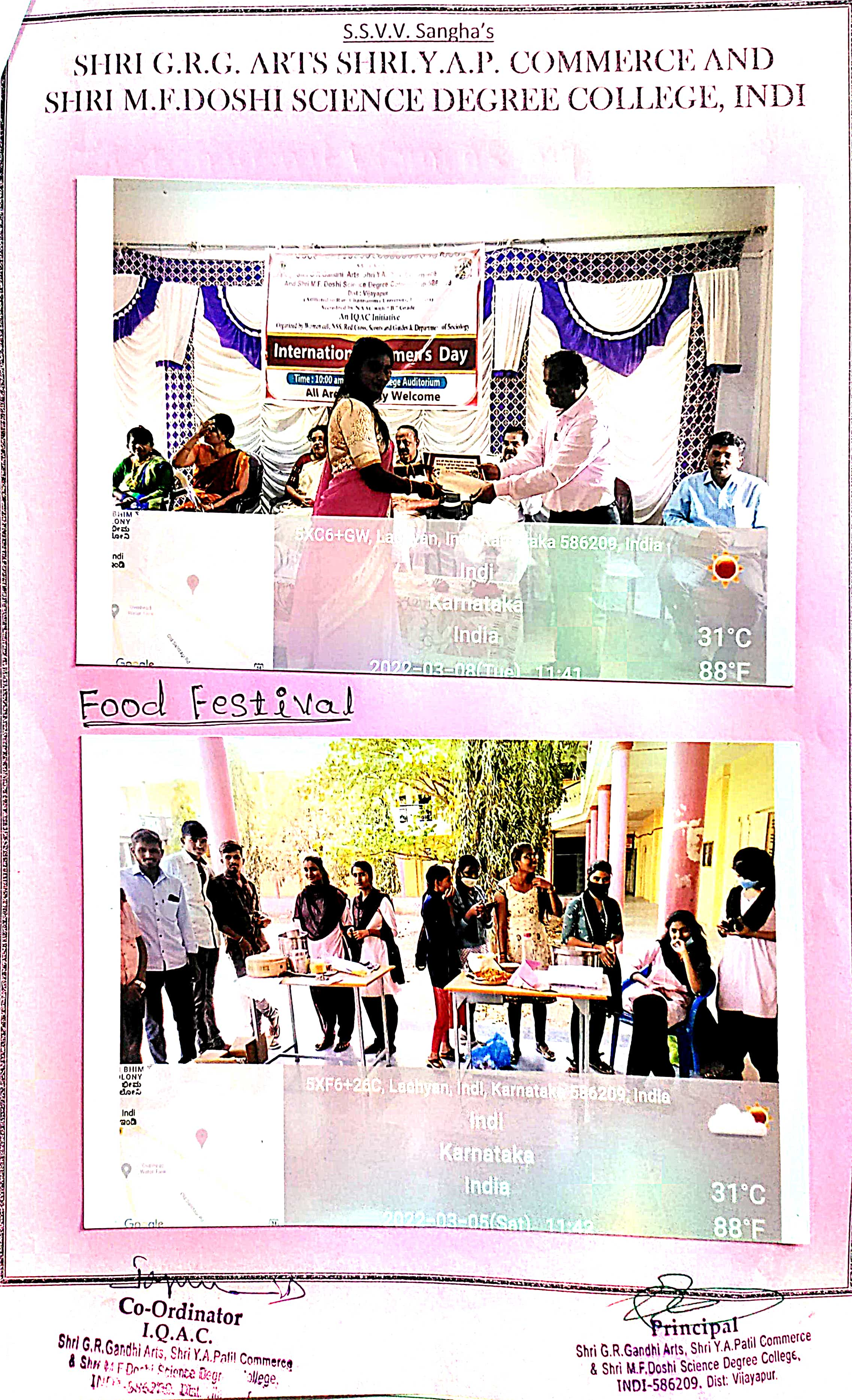 PAINTING COMPETITION ON WOMEN RELATED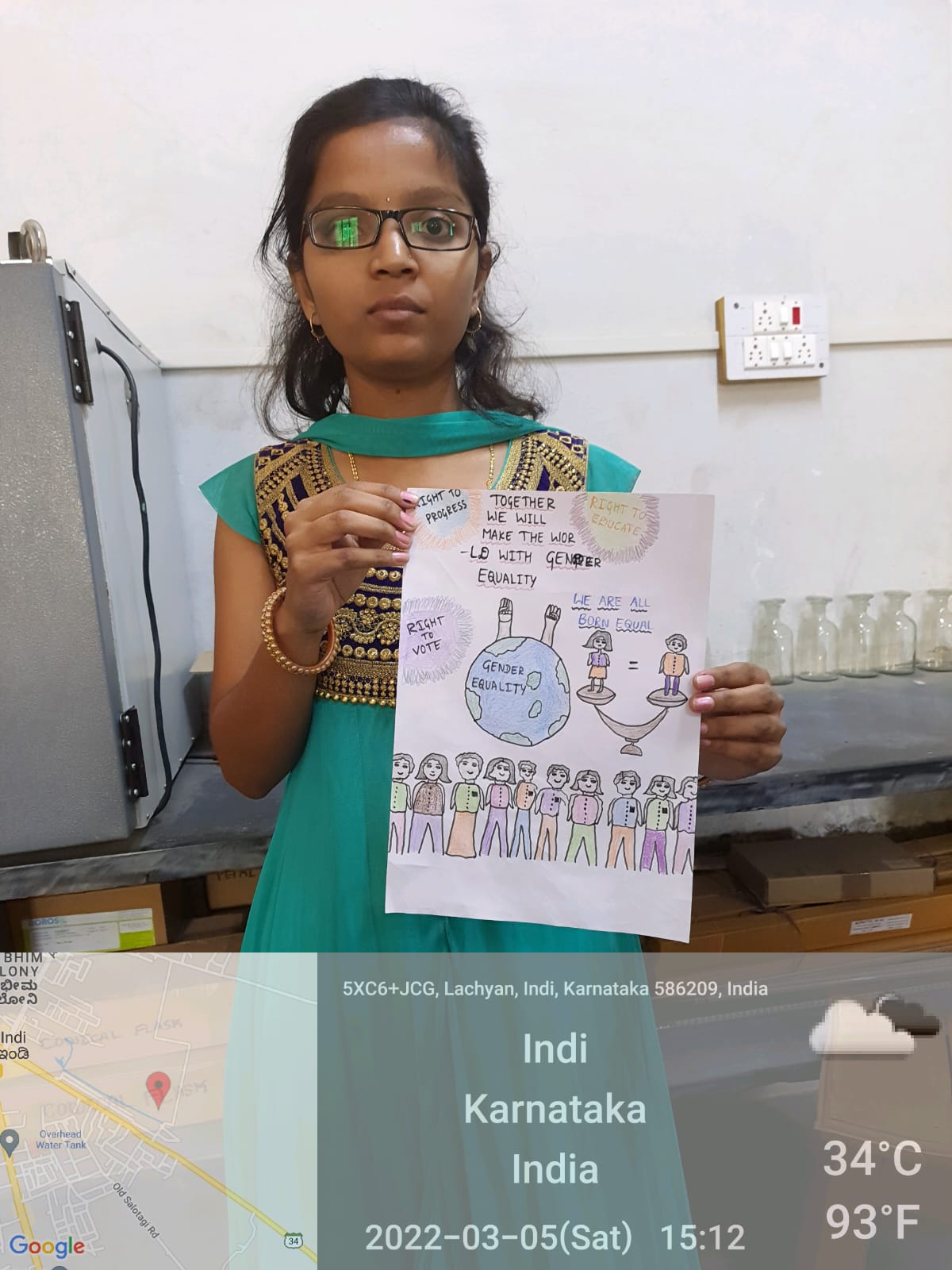 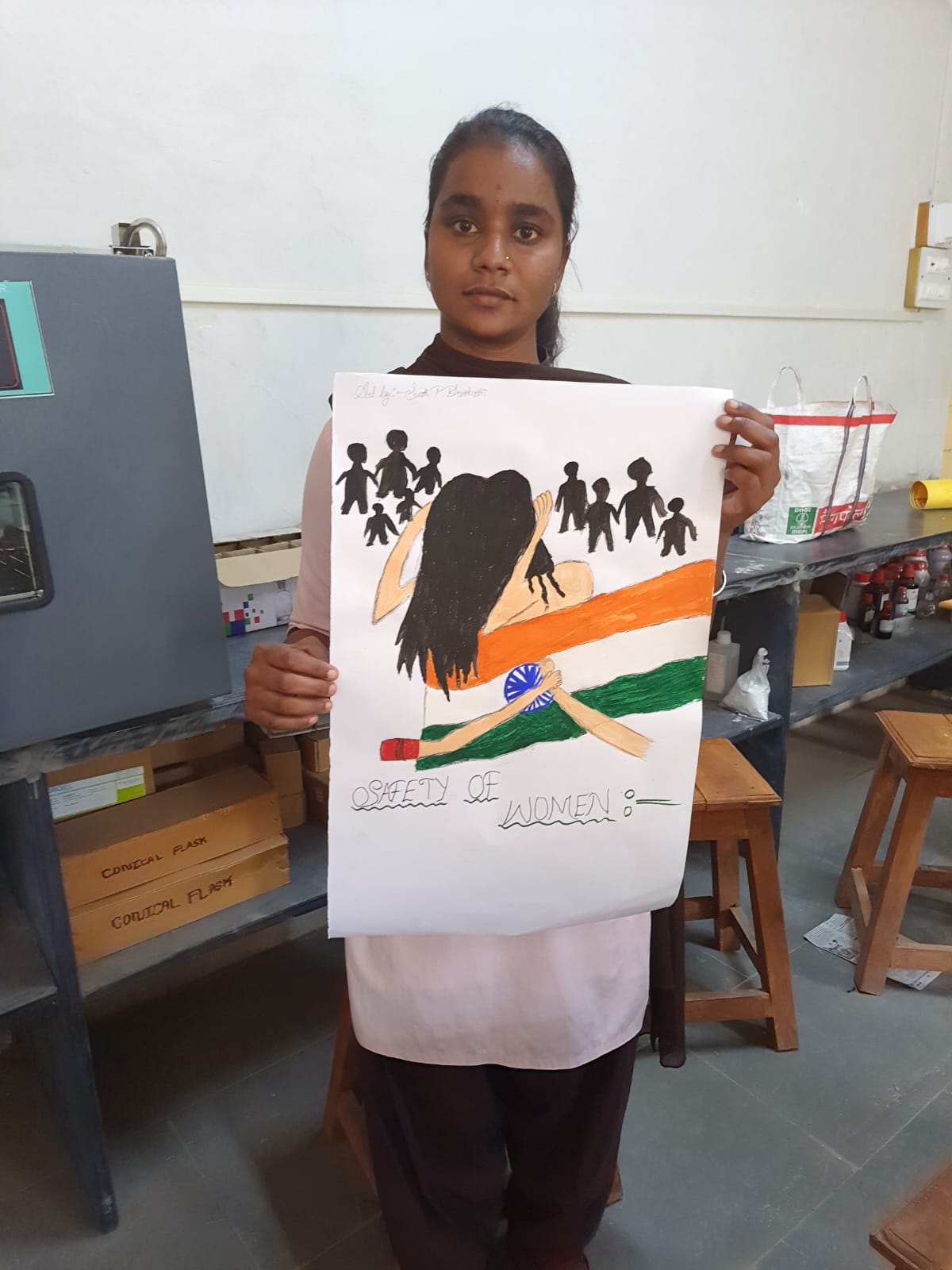 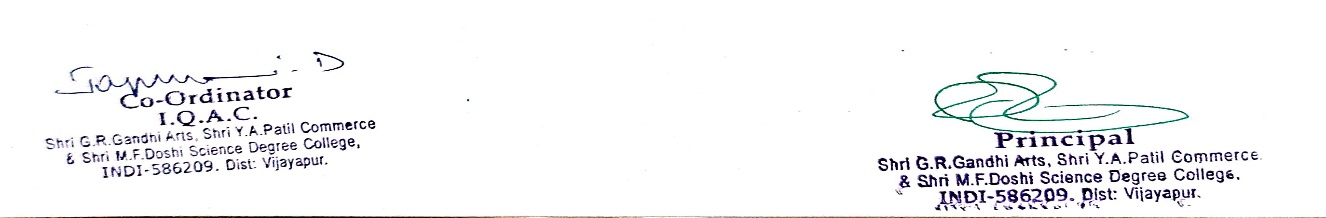 CLAY MODELLING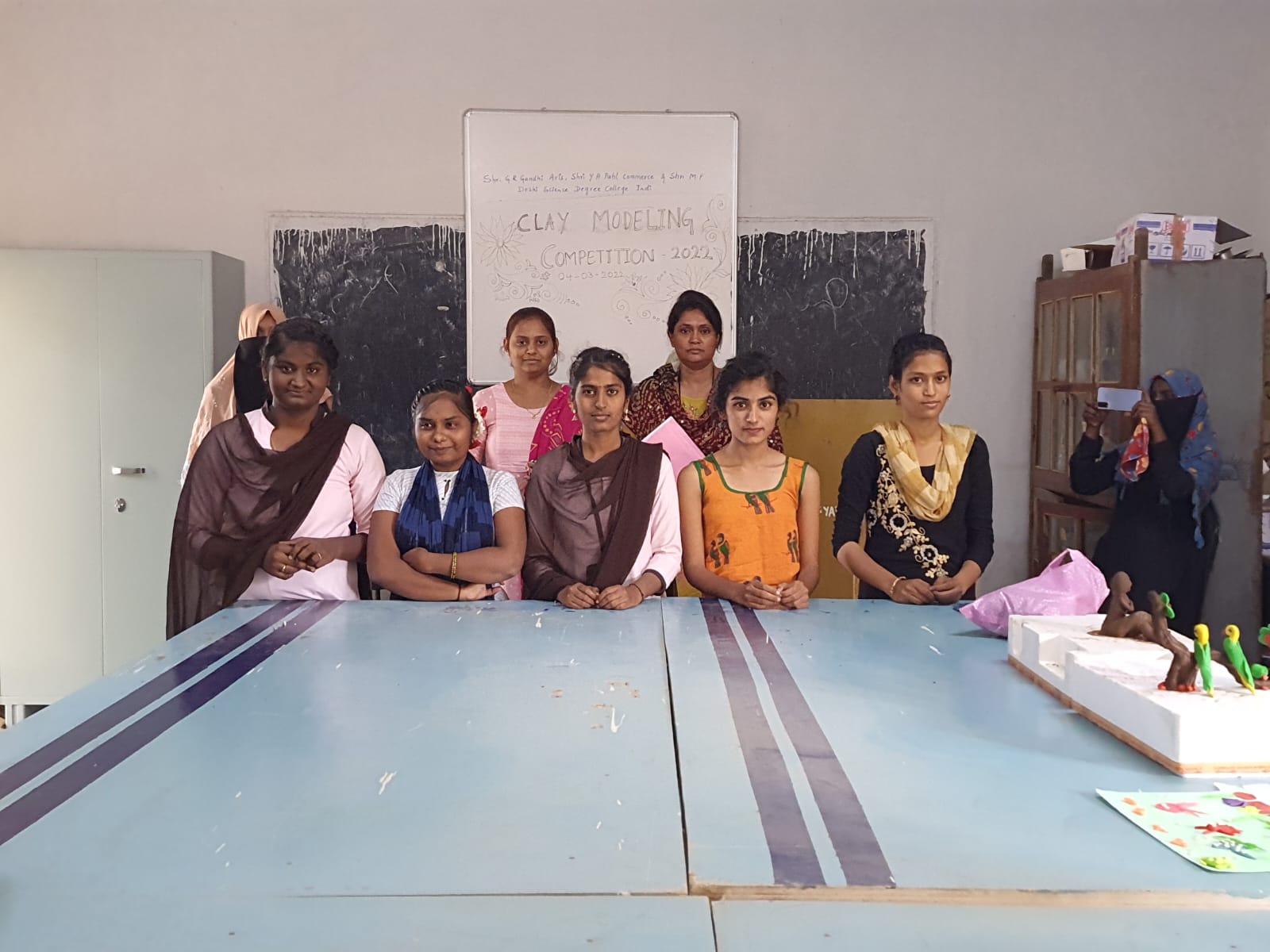 HAIR STYLE COMPETITION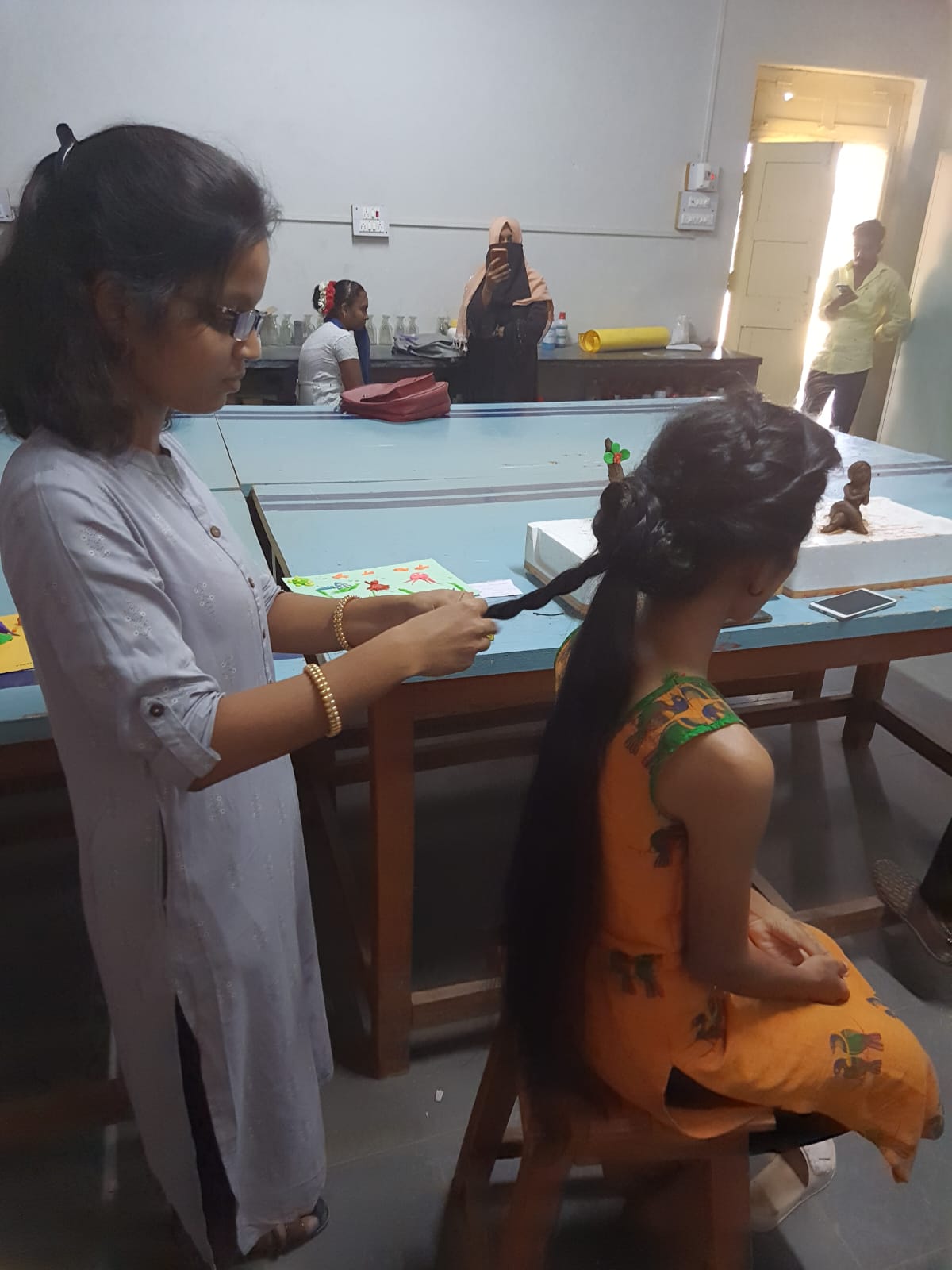 FOOD FESTIVAL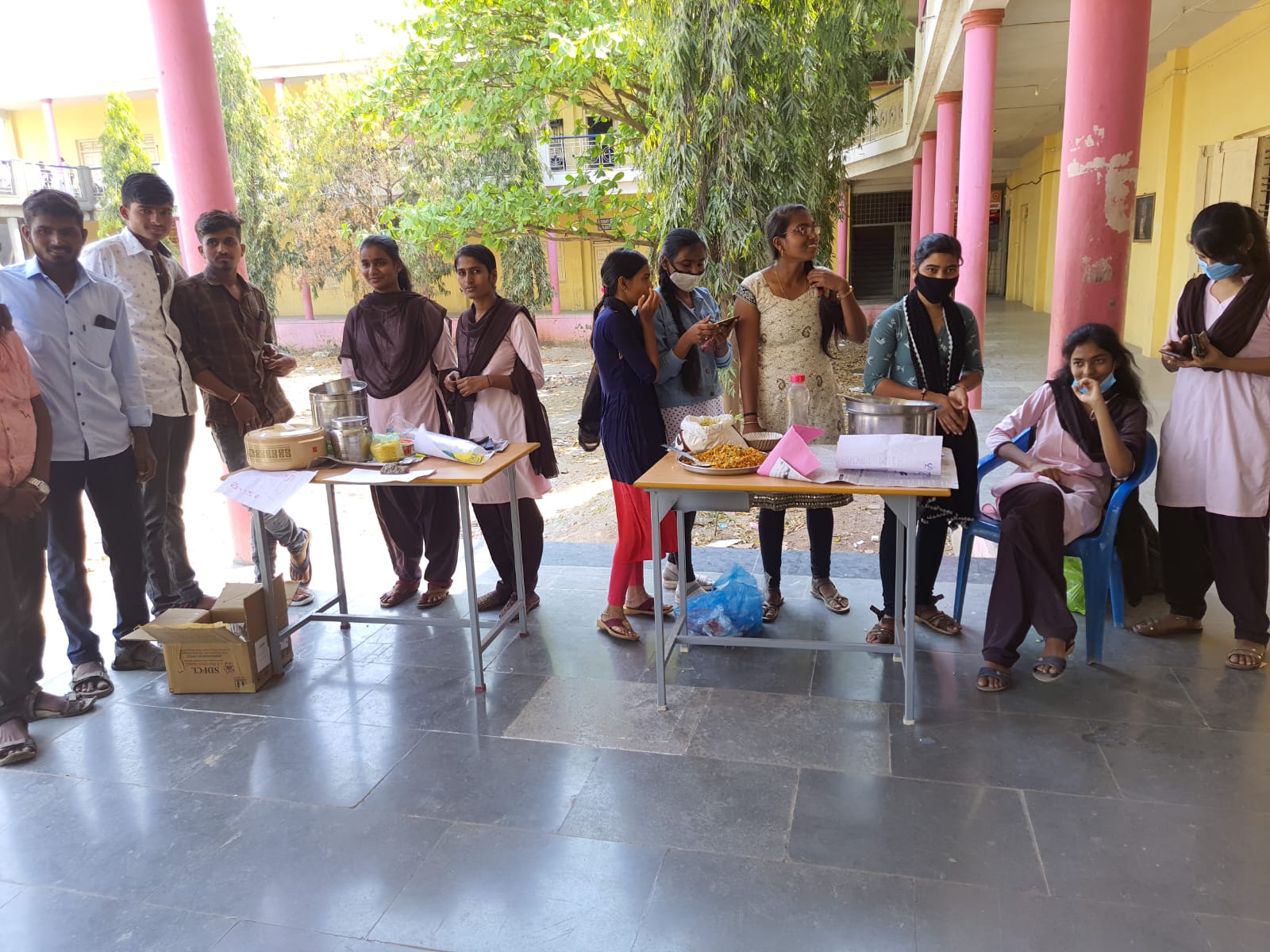 MEHANDI COMPETITION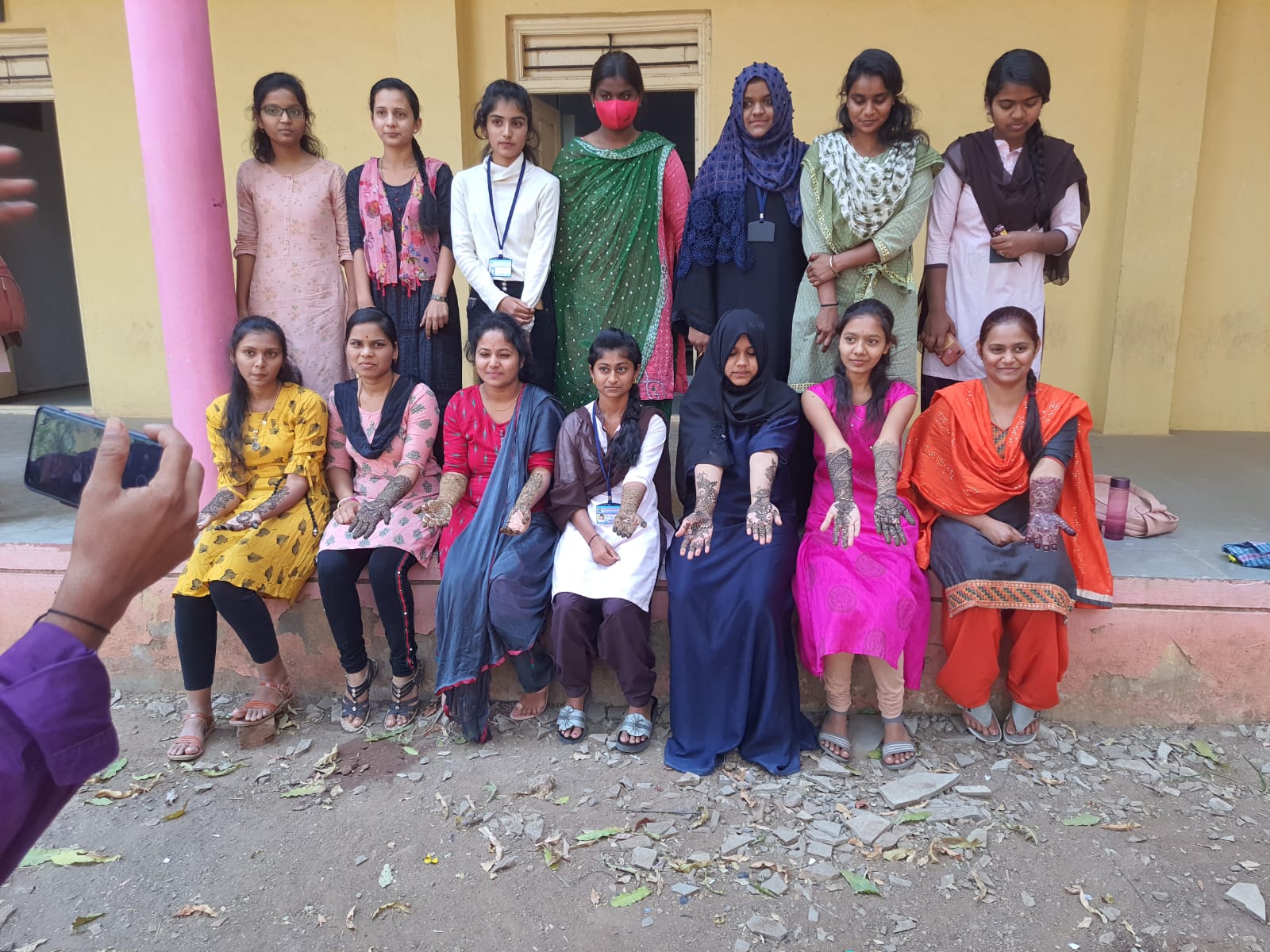 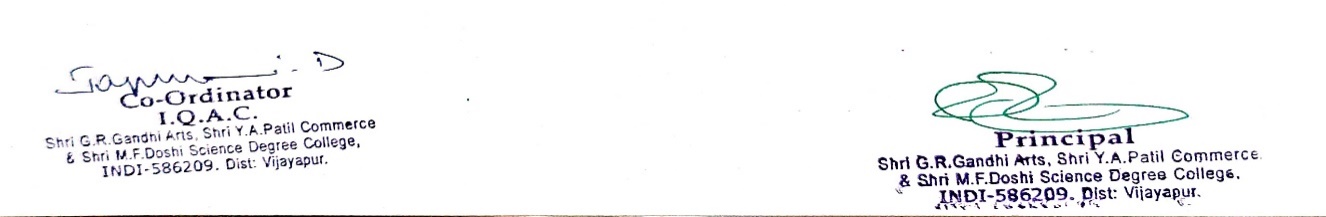 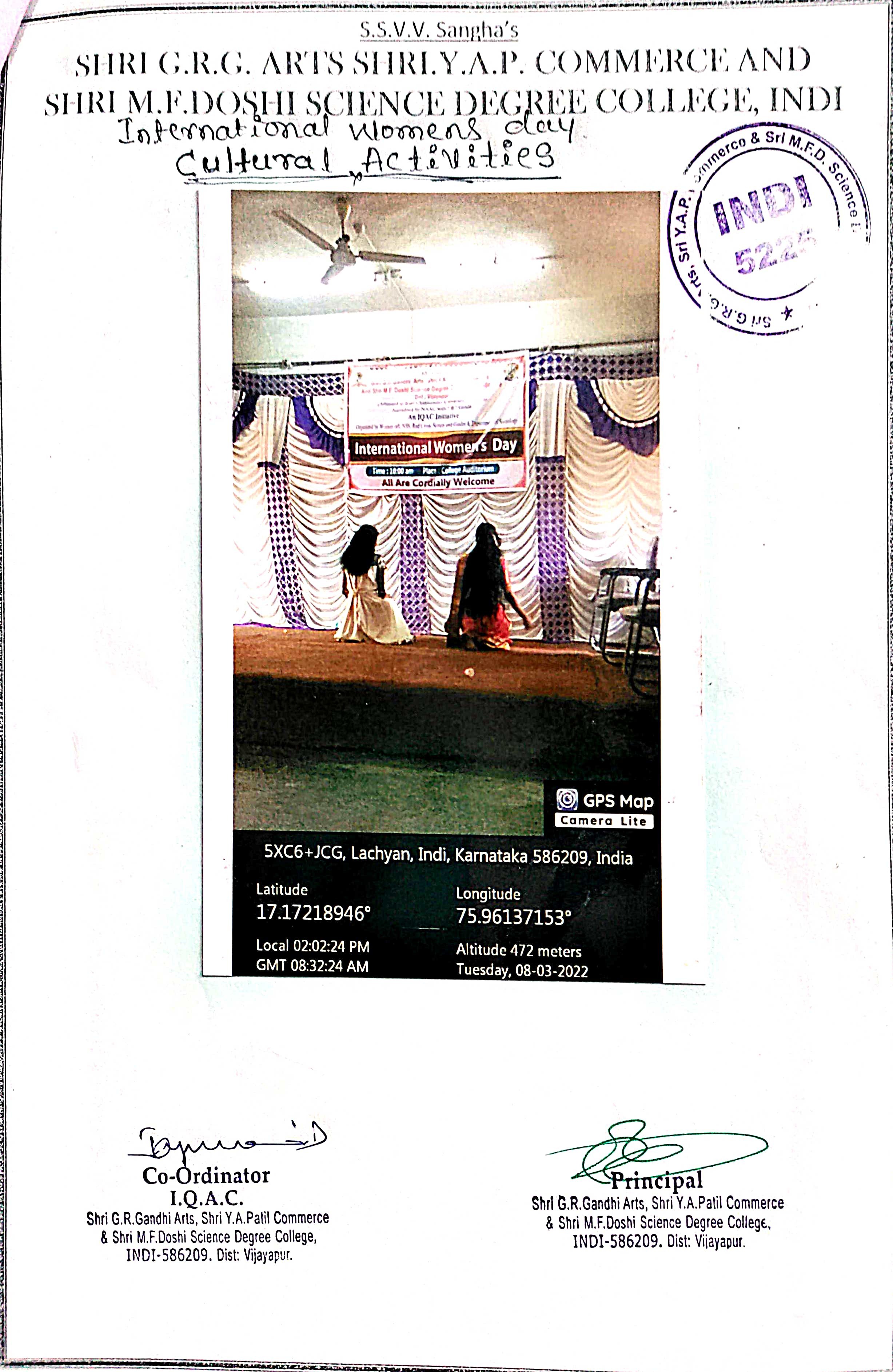 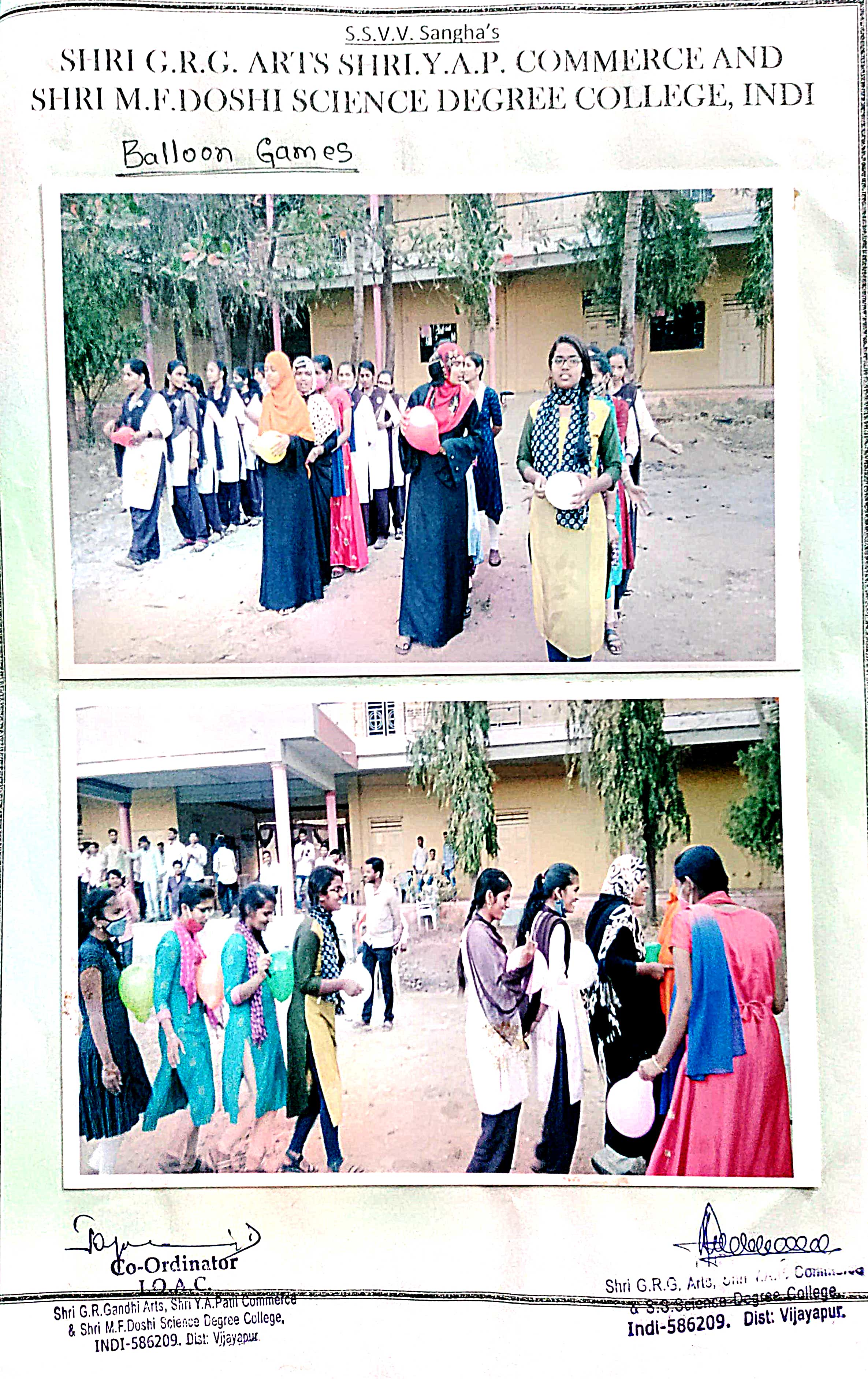 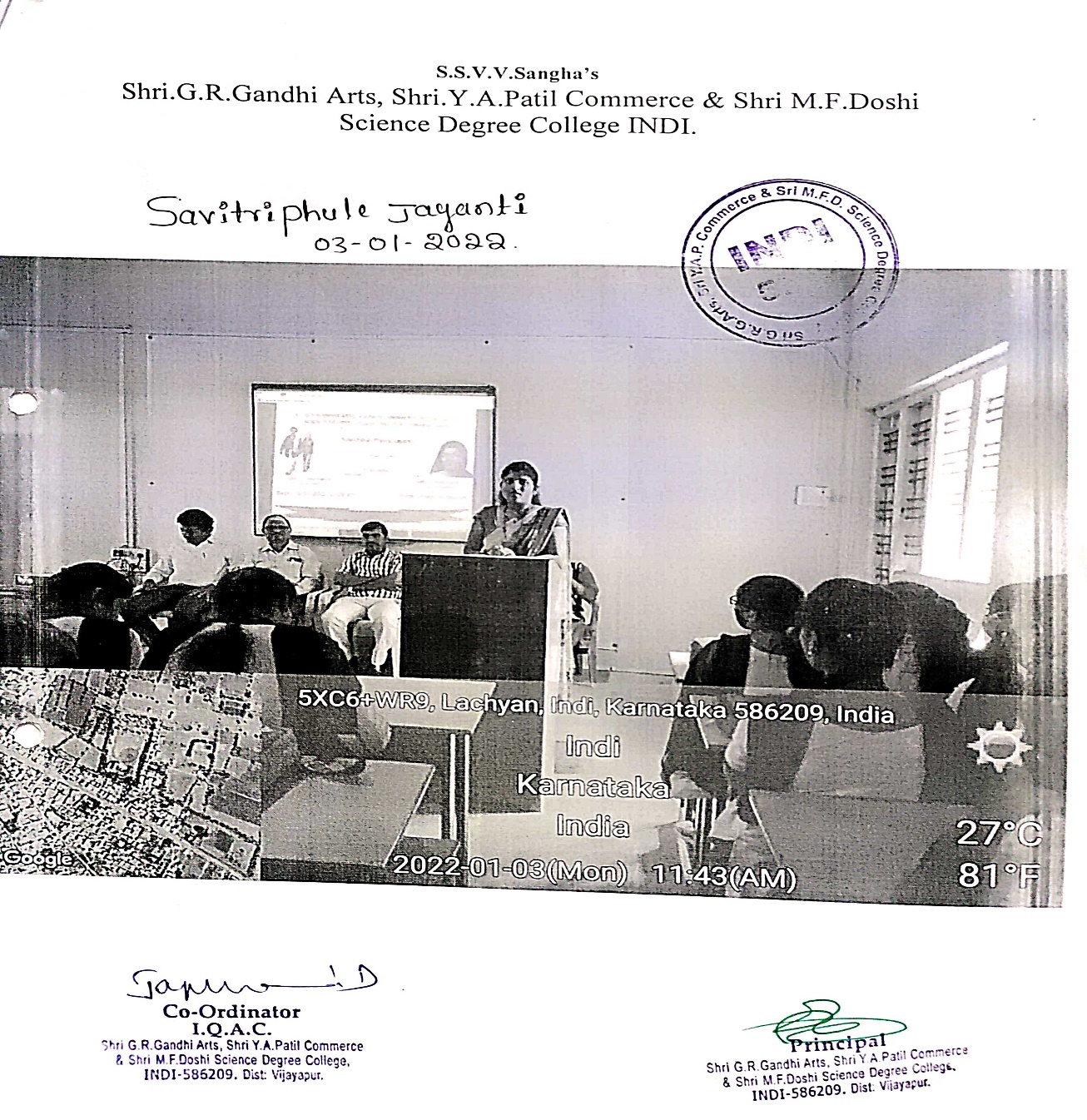 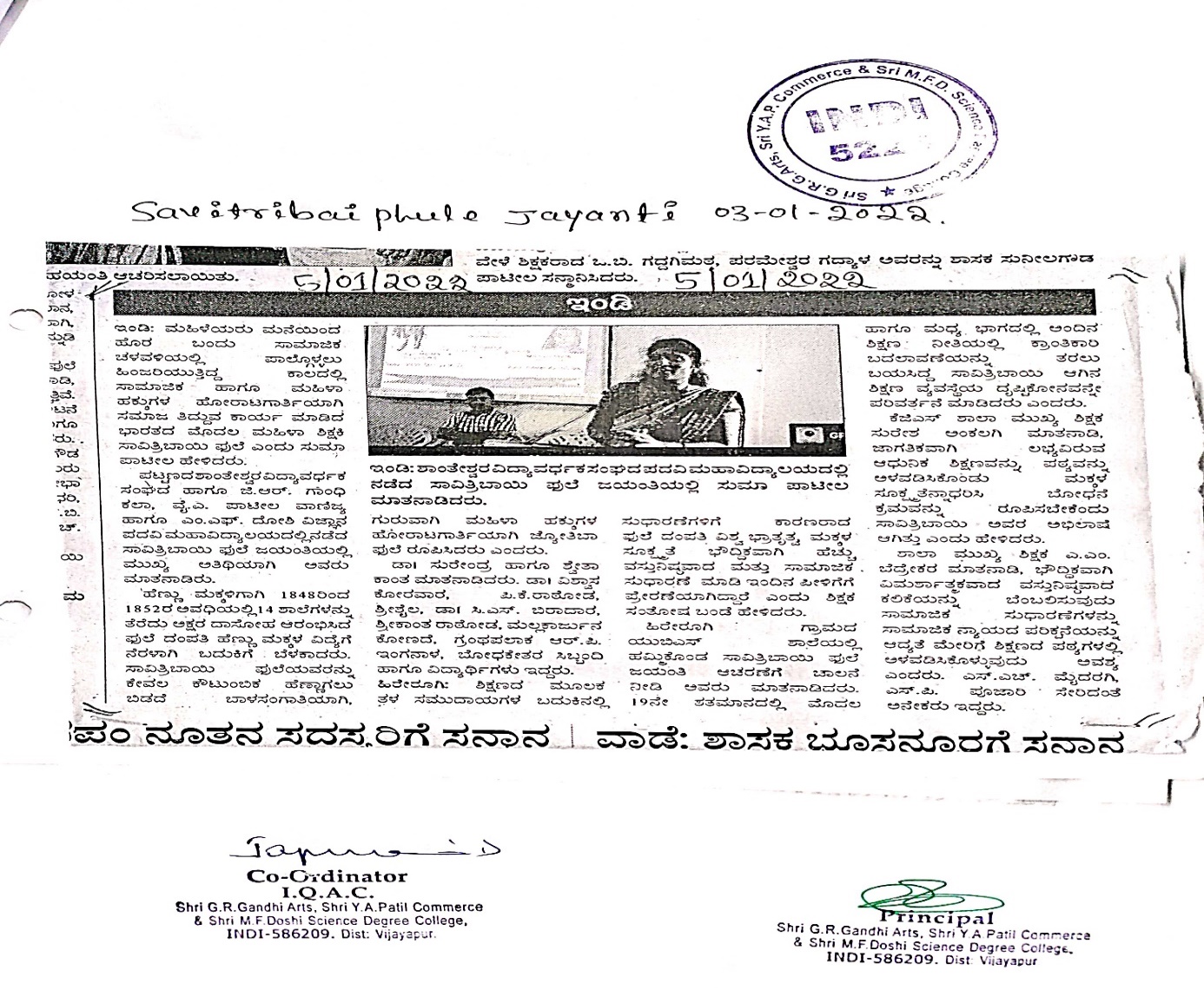 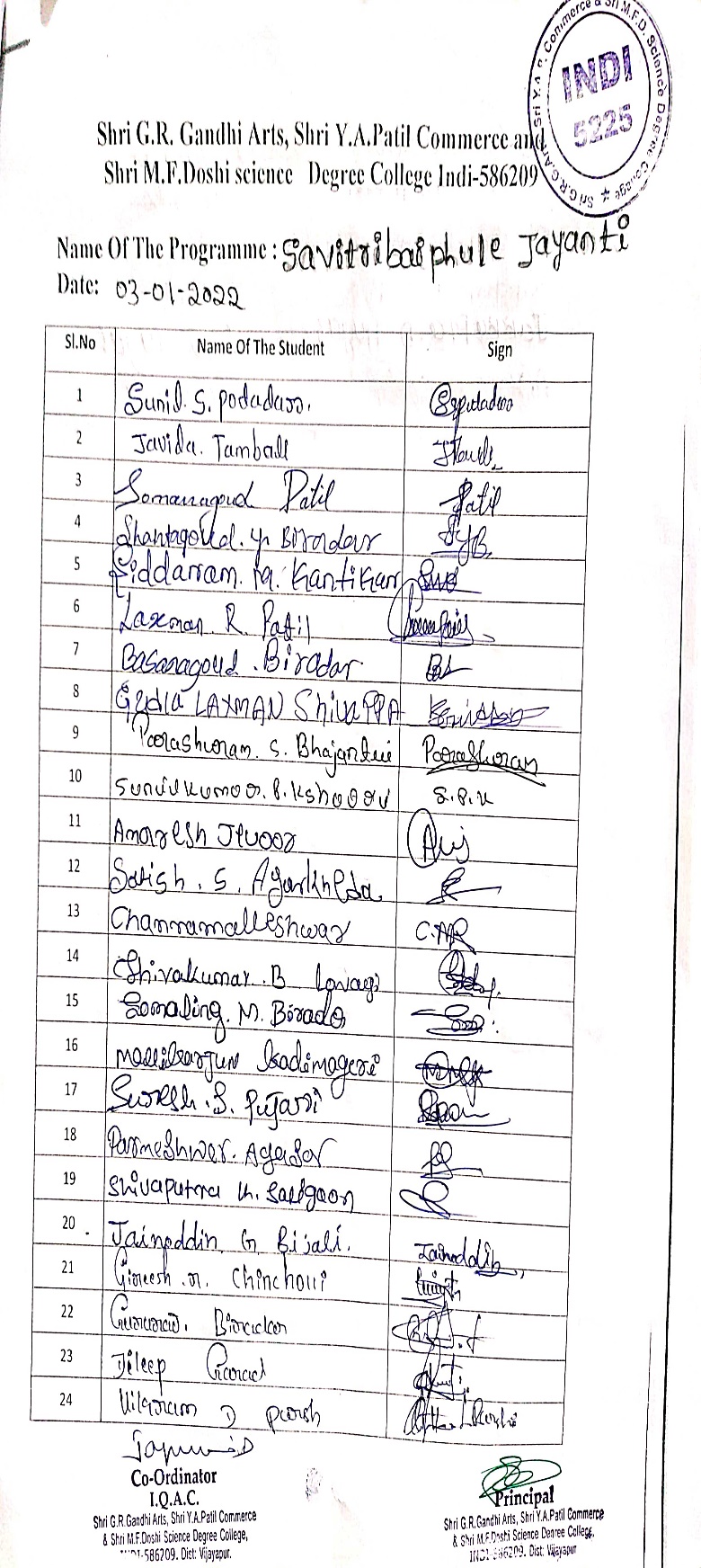 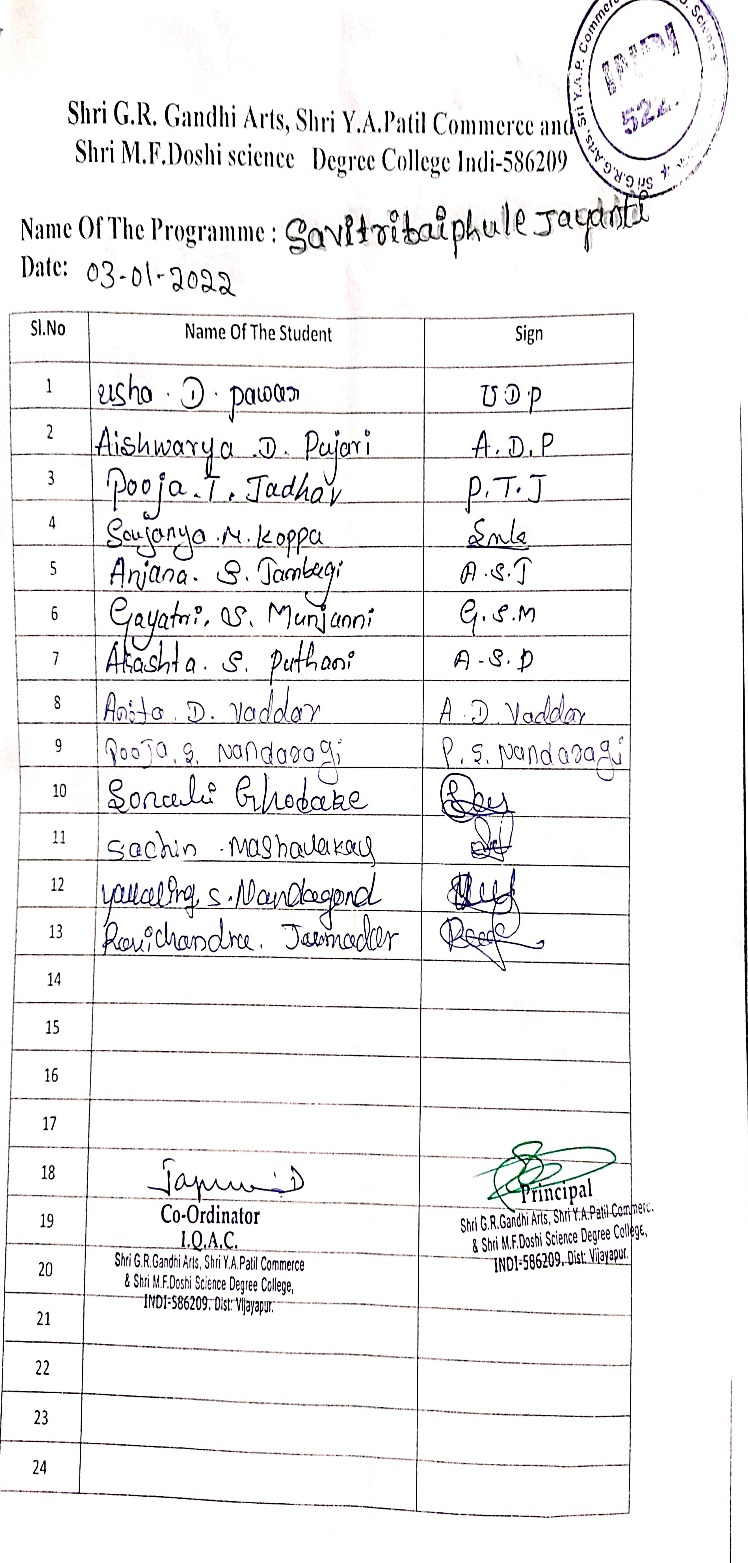 PROGAMME : GENDER EQUALITY IN POLITICS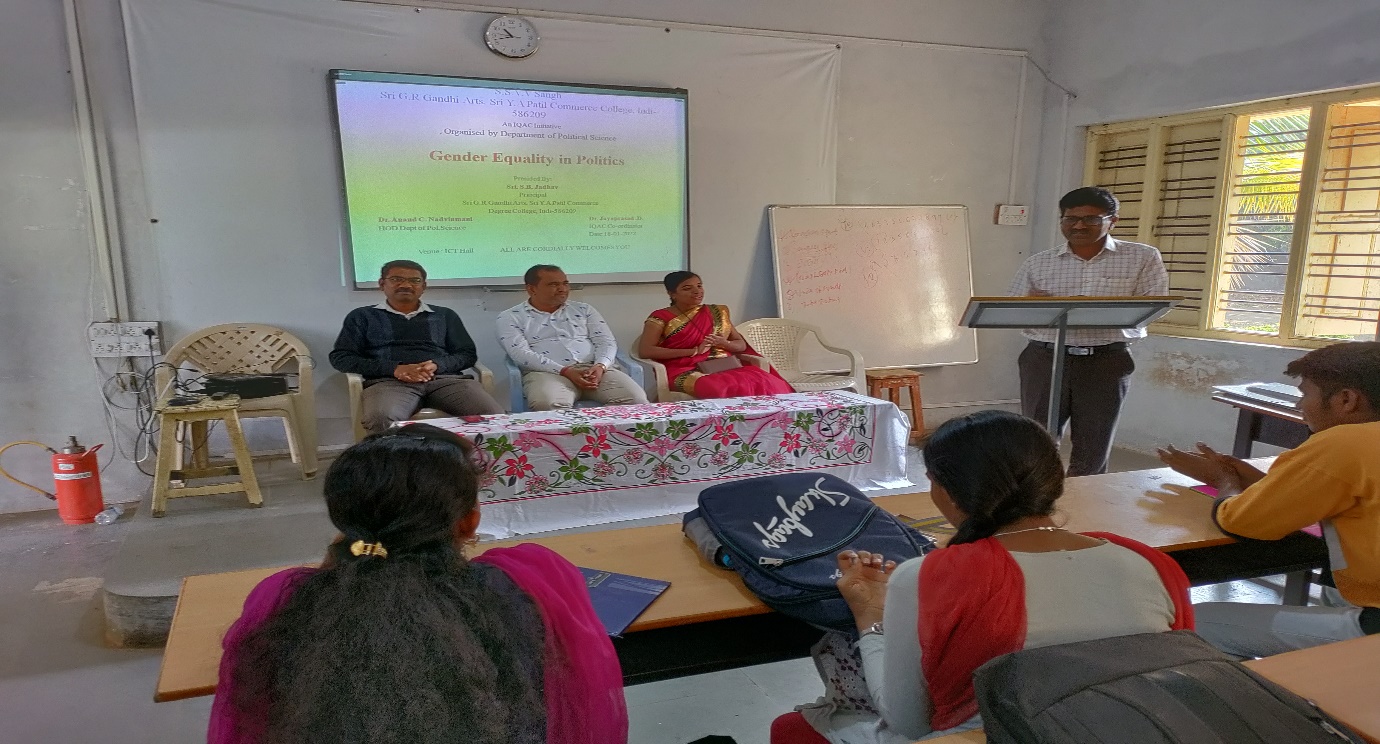 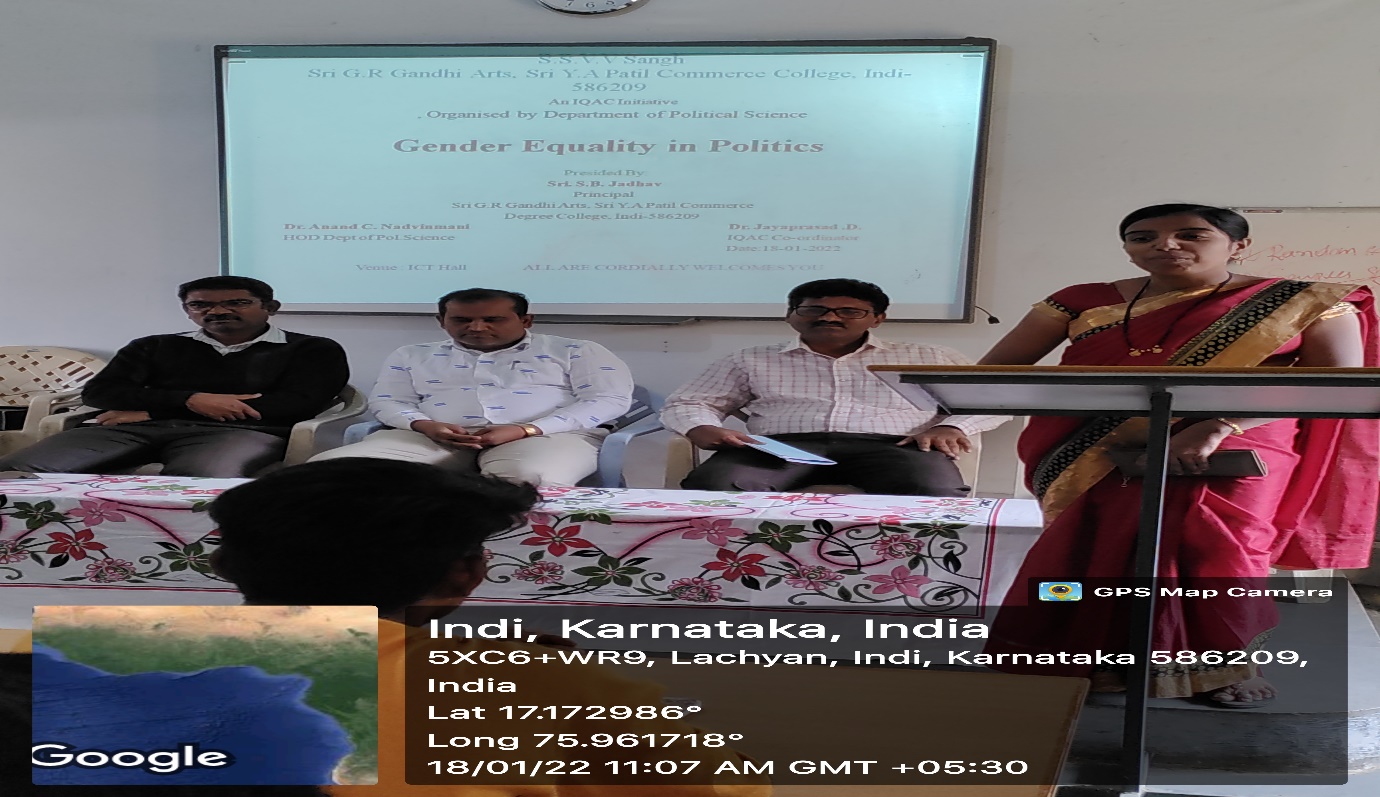 GENDER DISCRIMINATION LAWS IN INDIA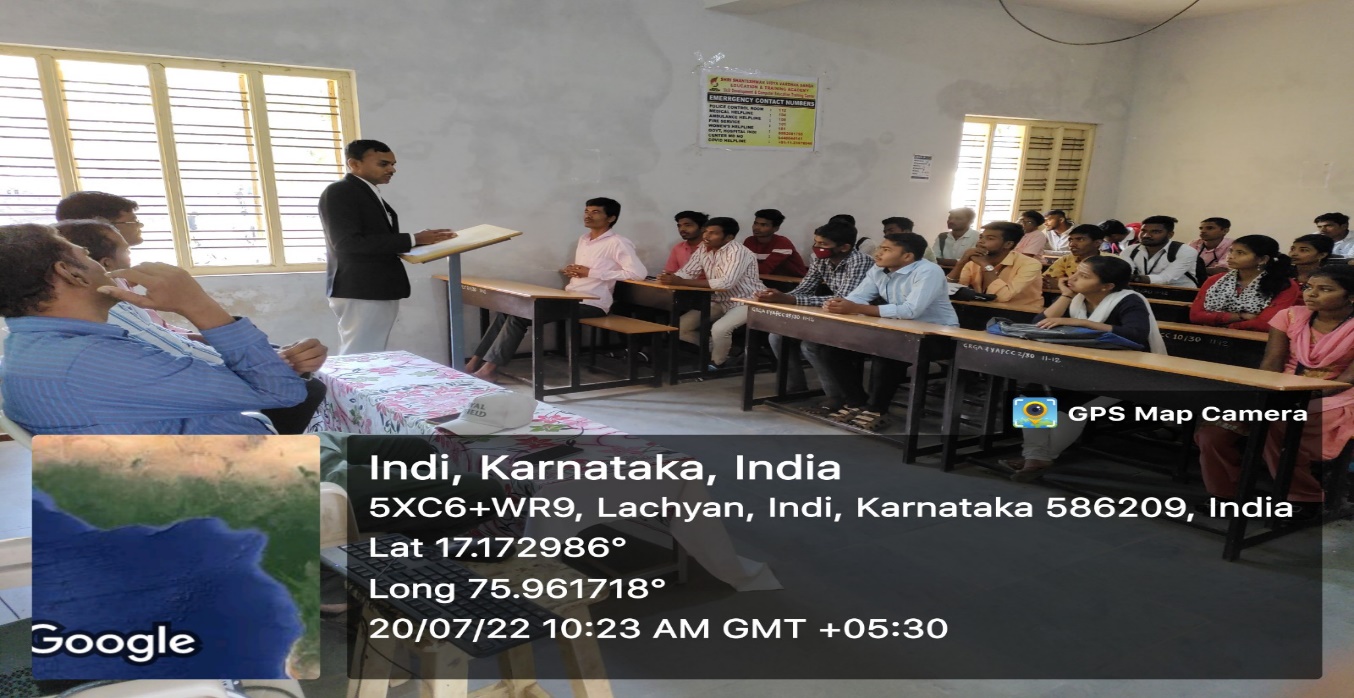 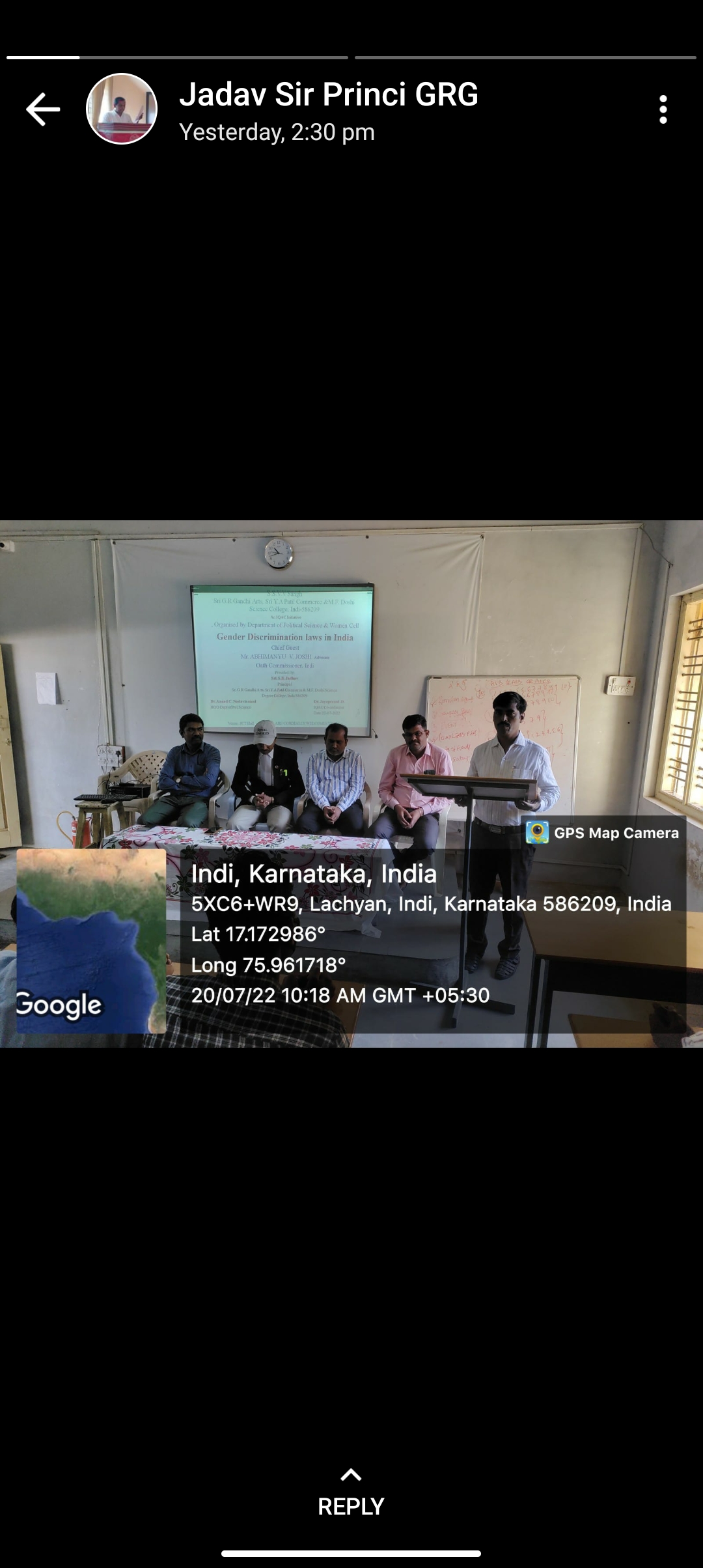 GENDER DISCRIMINATION LAWS IN INDIA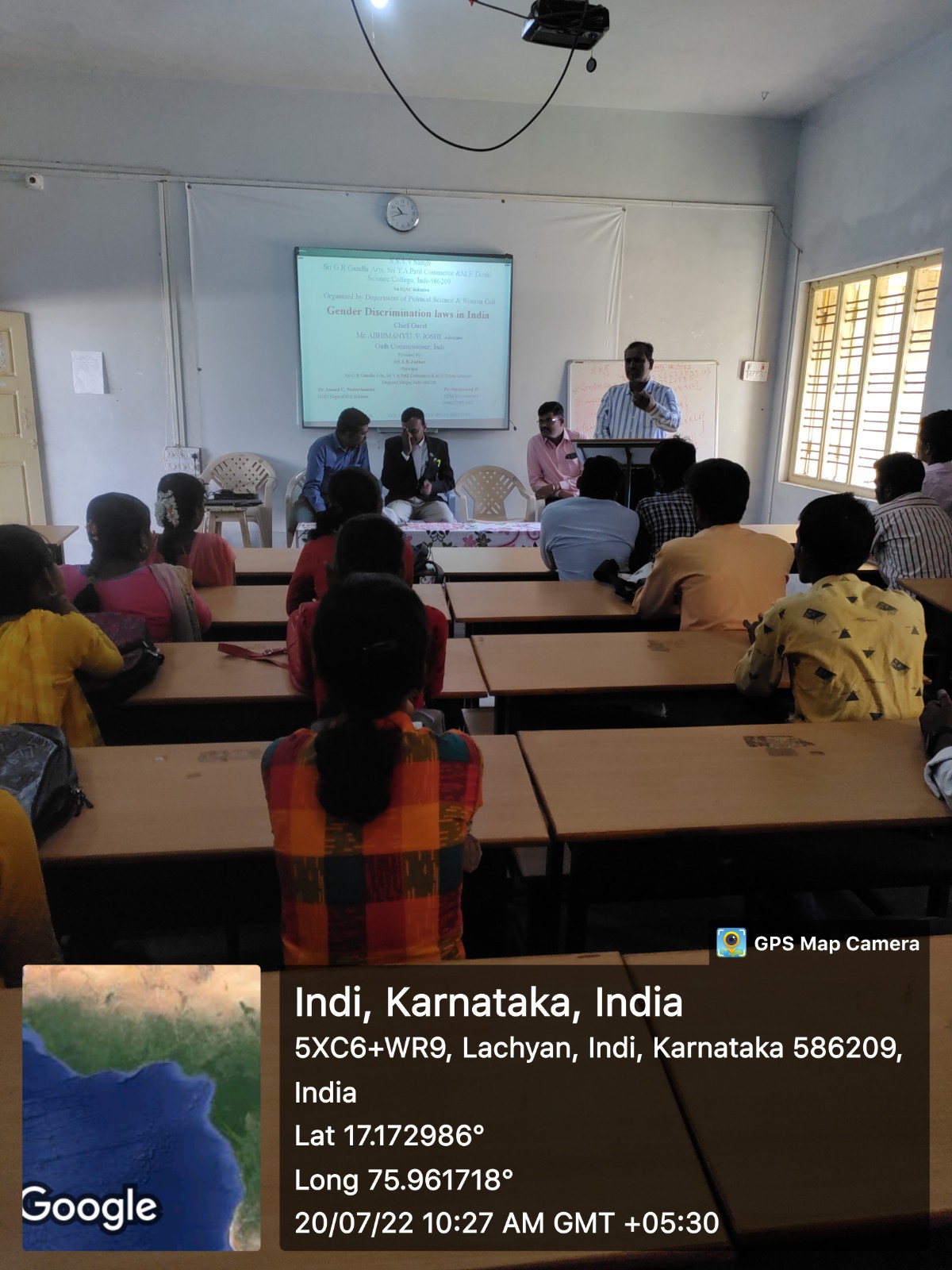 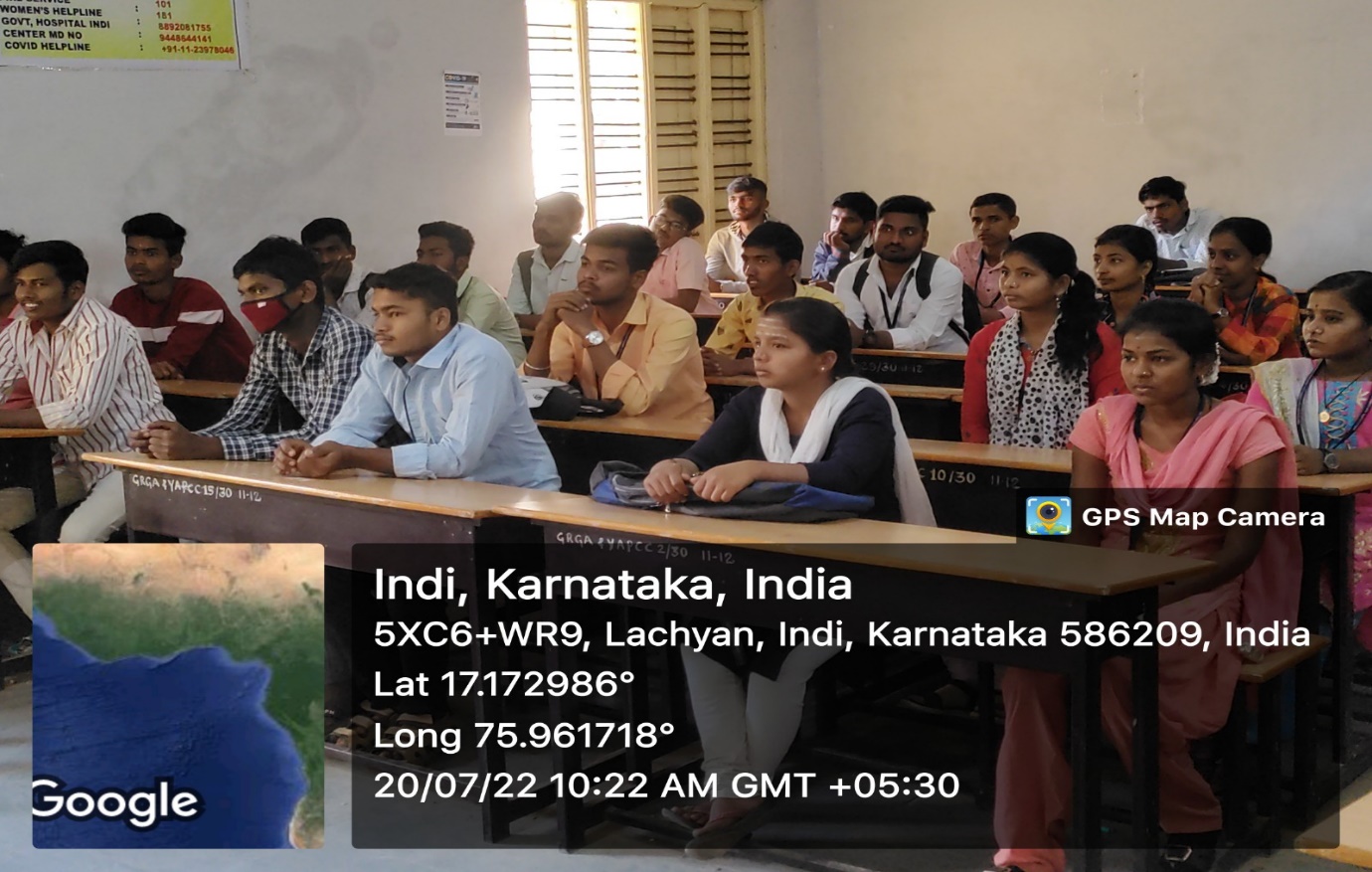 SI NOActivityParticipantsAction plan01Health Food and Hygiene Programme Students and StaffBetter hygiene leads to to better health, Confidence and overall growth.Good hygiene is critical for preventing the spread of infectious diseases.02International Women’s  DayStudents and StaffTo bring awareness about the Celebration of International Women’s Day.To know about Women leadership.03Savitribai Pule JayantiStudents and StaffProgressive thoughts and contribution towards women’s education and society.04Women Rights and Gender equality in politicsStudents and StaffAwareness programme and campaign on Women Rights and Gender equality in politics.05 Gender discrimination laws in India Students and StaffAwareness programme for the gender percentage and equality in India.